Home Learning for Year 3 pupils from 18th May -   29h May 2020CLICK THE IMAGES TO VISIT THE LINKED WEBSITES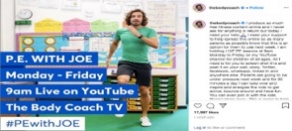 Start your day with some exercise – tune in to PE with JOE WICKS! 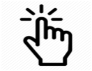 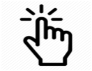 Join the daily 20 minute session at 9.00am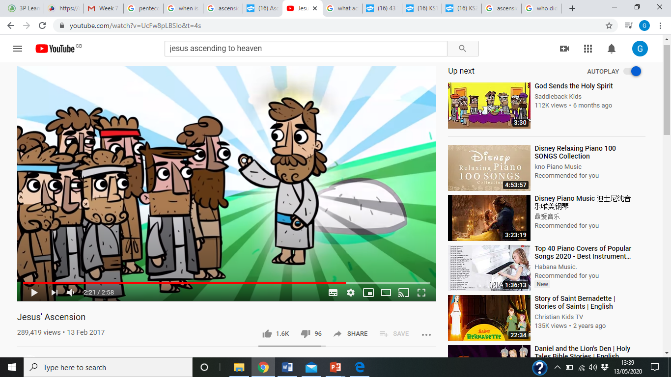 Maths EnglishTopic (Geography: The UK)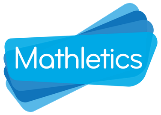 Continue to complete learning tasks and use live play on Mathletics to keep your skills sharp!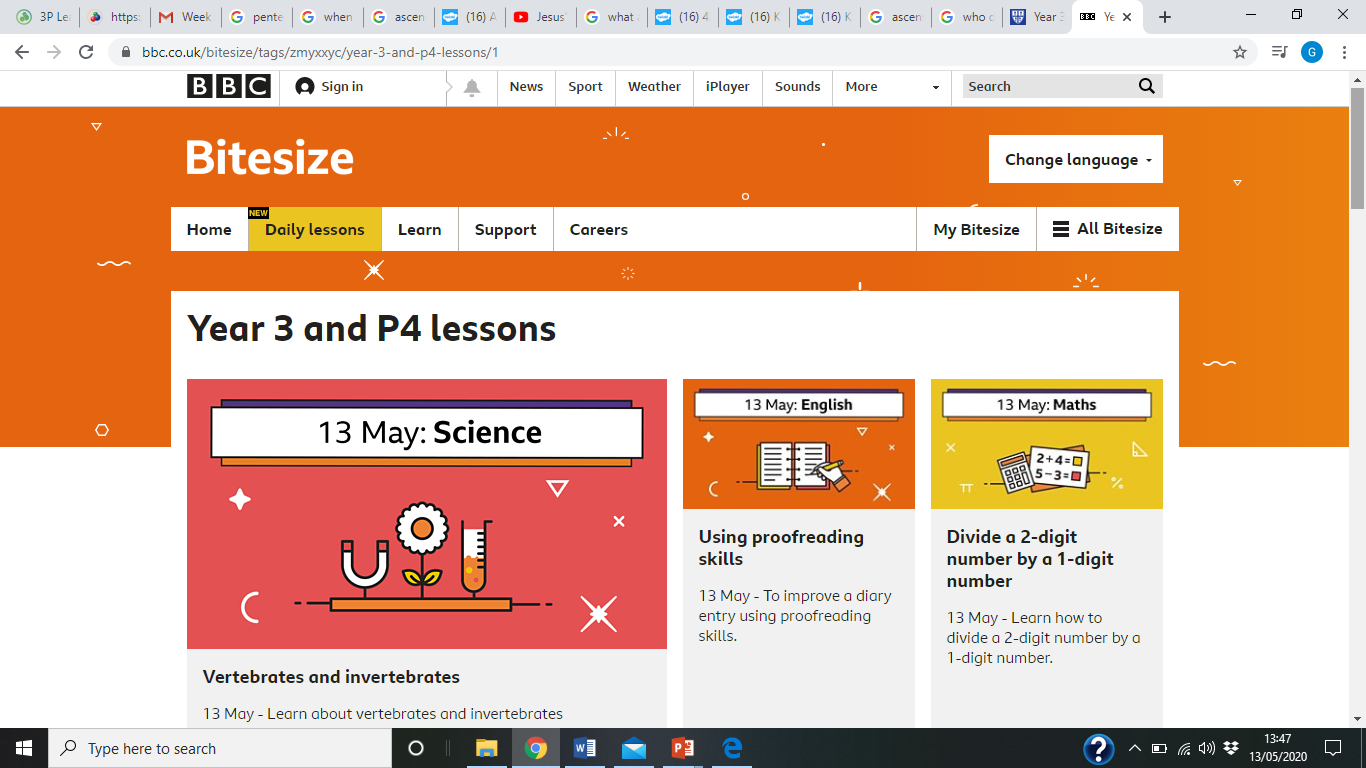 Use the BBC home learning website to complete one Maths lesson per day. New lessons are being added every day. 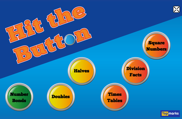 You can also the TopMarks website to help with your mental methods and tables work. Use ‘Hit the Button’ for quickfirepractice                                Want Extra?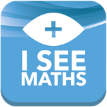 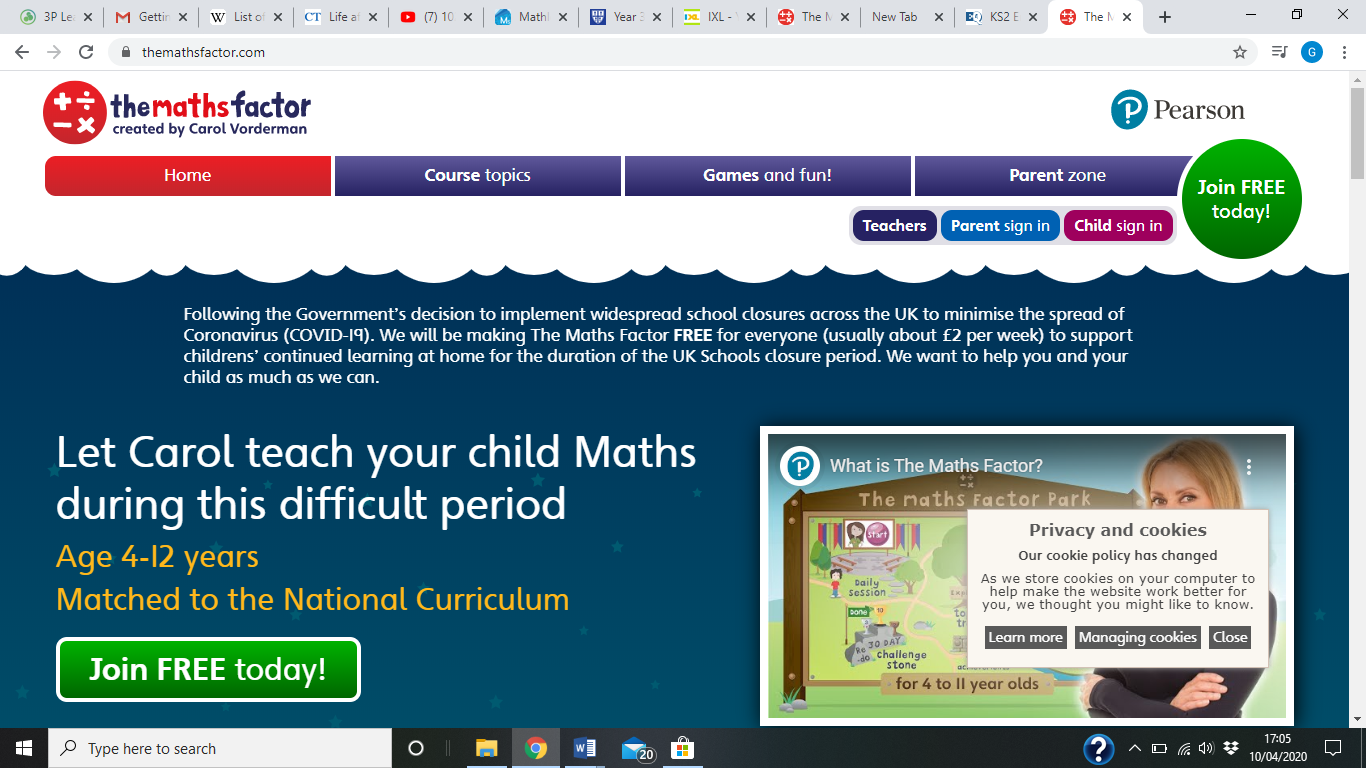 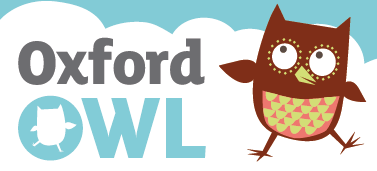 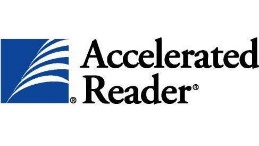 Read for at least 30 mins per day and continue to take quizzes!Use the BBC home learning website to complete one English lesson per day. New lessons are being added every day. 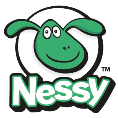 If you have a Nessy login, make sure that you complete the lessons that are set for you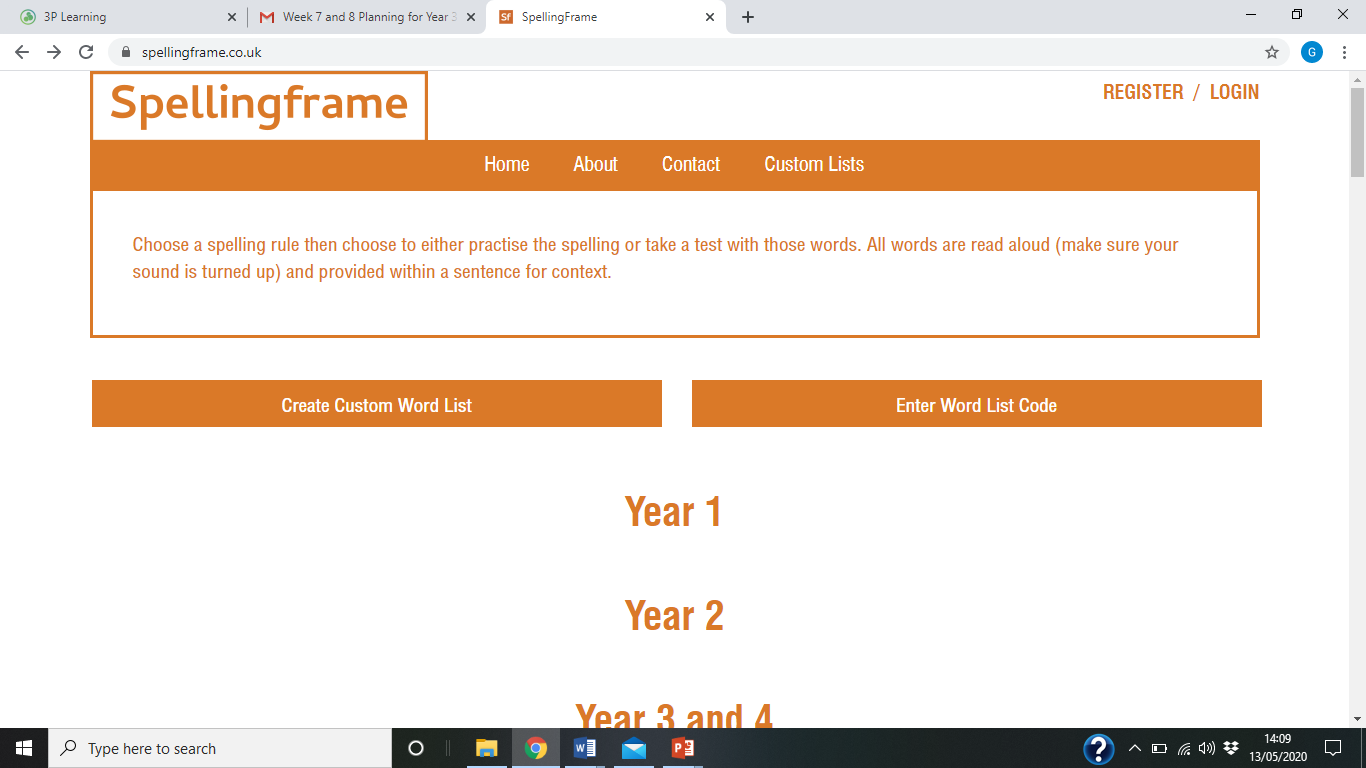 Go to the Spelling Frame website, choose a spelling rule on the Year 3/4 section and complete the activities to help you to learn how to spell them. You can then use this website to test yourself on them. Use the Twinkl PowerPoints above to support your learning on the mountains, rivers and countries in the UK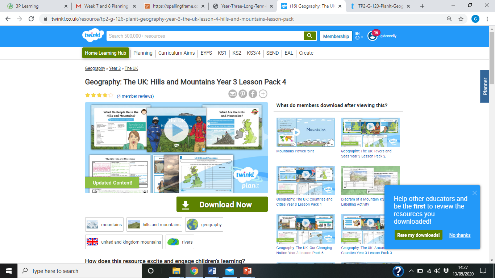 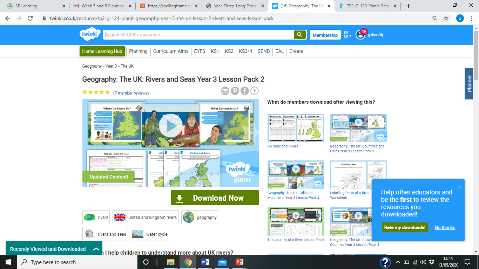 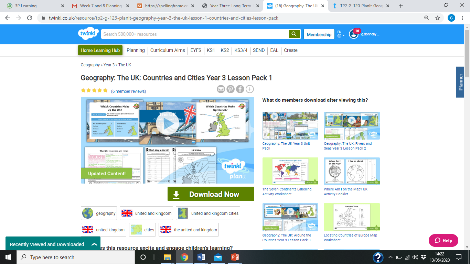 Choose at least one activity to do at home:Quizzes are proving very popular at the moment! Create a ‘UK Geography Quiz’ to do with your family. Focus the questions on UK cities, countries, rivers and mountains The National Three Peaks Challenge involves climbing the three highest peaks in Scotland, England and Wales, often within 24 hours. Create an event poster for this including cost, an itinerary and information about the three peaks (Snowdon, Scafell Pike and Ben Nevis)  Create a tourist leaflet about a UK city of your choice. Rivers in the UK include the Thames, Severn, Trent, Tay, Bann, Tyne, Clyde, Dee, Mersey and Exe.  Can you use a map to locate where they are in the UK and which seas they flow into? Research into how both rivers and mountains are formed. You could make a 3D model to showcase what you have learned.  